Środa 13.05EDUKACJA POLONISTYCZNADzisiaj ortografia, kontynuujemy utrwalanie zasad pisowni rz.Temat: Sposób na rz mam - 9 ważnych liter znam. Otwórzcie podręcznik na stronie 22 i odczytajcie dwa razy wiersz pt. „Trzy po trzy". Za pierwszym razem starajcie się głośno i wyraźnie wypowiadać wszystkie przeczytane wyrazy. Podczas kolejnego czytania skupiacie się na pisowni wyrazów.Ciekawe komu uda się zrobić to bezbłędnie 😏, ten wiersz to niezły łamacz języka . Odpowiedzcie na pierwsze pytanie do tekstu.Przepiszcie do zeszytu fragment wiersza zaczynający się od słów –„ I na co dzień, i od święta....” Otoczcie go piękną ramką, zaznaczcie litery wyróżnione na zielono w wyrazach, tak jak na zdjęciu.Nauczcie się tego fragmentu na pamięć, a żadne dyktando nie będzie Wam straszne.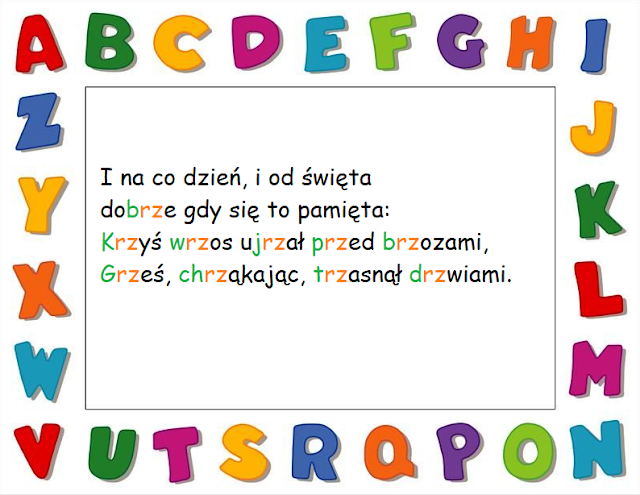 Dla utrwalenia wykonajcie zadania w ćwiczeniach na str. 28-29EDUKACJA MATEMATYCZNAW ramach rozgrzewki wykonajcie ustnie zadanie 1 na str. 44 w podręczniku matematycznym.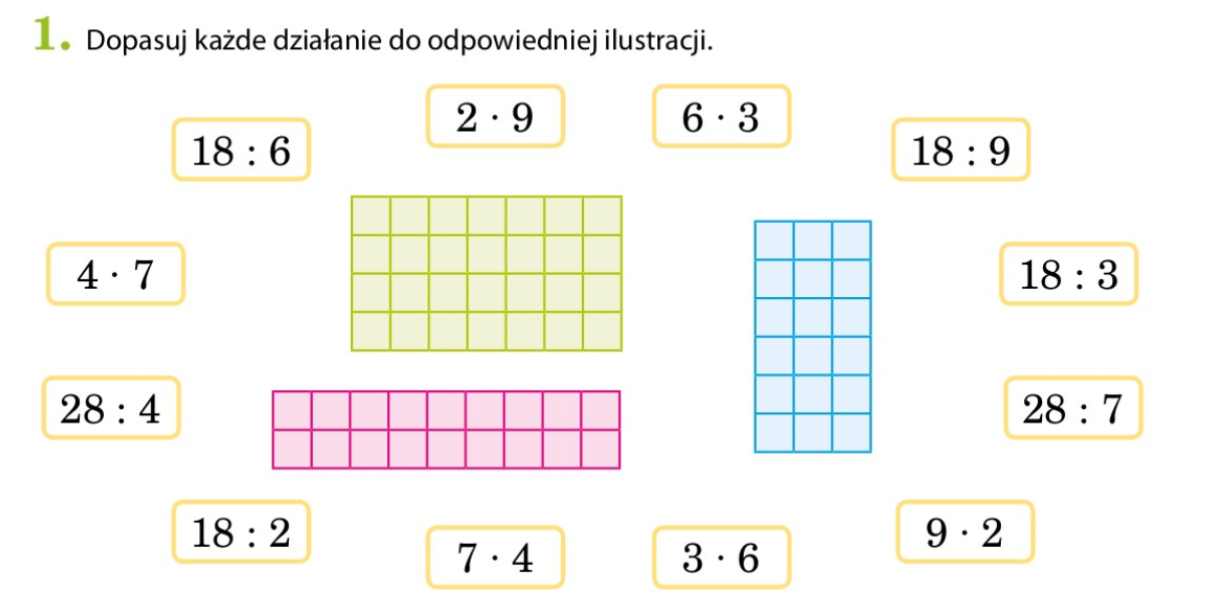 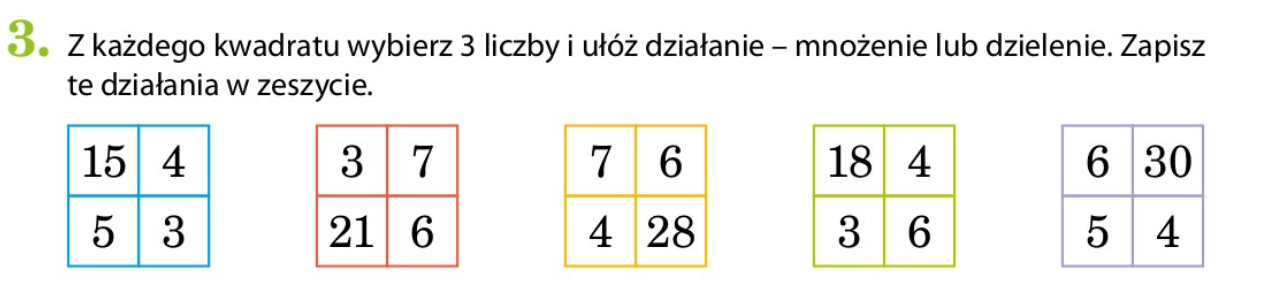 Na koniec matematycznych zmagań wykonajcie polecenia na str. 53 w ćwiczeniach.Ponieważ ćwiczenie czyni mistrza,poniżej czeka na Was zadanie na czas.Kliknijcie w link.GOTOWI?CZAS...START!https://wordwall.net/pl/resource/384077/tabliczka-mno%C5%BCenia-w-zakresie-50EDUKACJA PRZYRODNICZAKochani to już prawie koniec. Zostawiam Wam pomysł na mały eksperyment, jest prosty a efekt daje niesamowity, spróbujcie i koniecznie dajcie znać jak się udał.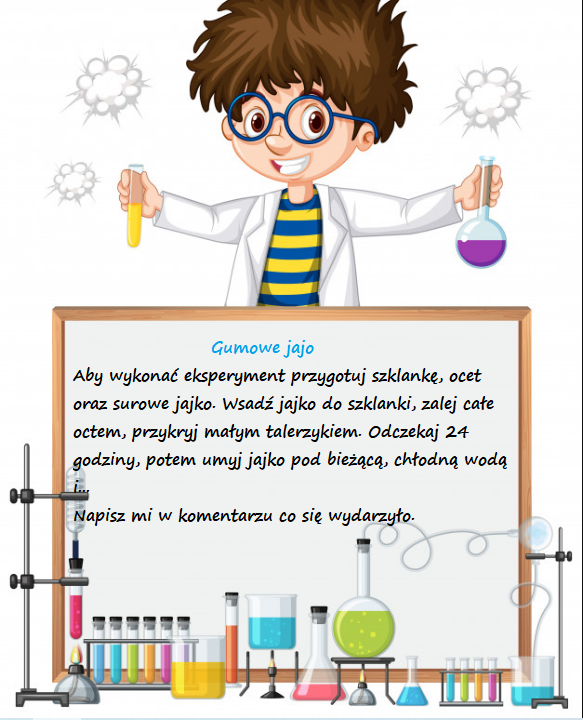 WSZYSTKIEGO DOBREGO